Управление по культуре администрациимуниципального образования «Город Саратов»муниципальное бюджетное учреждение  дополнительного образования «Детская школа искусств №17 имени М.Н. Симанского»ОТЧЕТ о результатах самообследования МУНИЦИПАЛЬНОГО БЮДЖЕТного учреждения ДОПОЛНИТЕЛЬНОГО образования «Детская школа искусств № 17 ИМЕНИ М.Н. СИМАНСКОГО» за 2015 – 2017 годыРассмотрен и утвержден на заседании Педагогического Совета  школы от «02» апреля 2018 года, Протокол № 5.г. Саратов2018ОБЩИЕ СВЕДЕНИЯ ОБ ОБРАЗОВАТЕЛЬНОЙ ОРГАНИЗАЦИИПолное и сокращенное наименование образовательной организации 
в соответствии с действующим Уставом:Муниципальное бюджетное учреждение дополнительного образования «Детская школа искусств  № 17 имени М.Н. Симанского» (МБУДО «ДШИ № 17 им. М.Н. Симанского»)Место нахождения:Юридический адрес: . Саратов, ул. Гвардейская, д.14Фактический адрес: . Саратов, ул. Гвардейская, д.14Адрес места осуществления образовательной деятельности: . Саратов, ул. Гвардейская, д.14Телефон: (845-2) 63-72-57Факс: (845-2) 63-72-57E-mail: iskusstvo.shkola17@mail.ruАдрес сайта: www.dshi-17.ruУчредитель – Муниципальное образование «Город Саратов»Лицензия № 0003189 серия 64Л01, выдана «22» сентября 2017 г.Срок действия – бессрочная. 1.5. Муниципальное бюджетное учреждение дополнительного образования «Детская школа искусств № 17 имени М.Н. Симанского» (далее  - Школа), создано 02.01.1986 как вечерняя школа общего музыкального образования приказом городского отдела культуры № 70 от 24.12.1985.На основании постановления администрации города Саратова № 241 от 09.10.1992 Школа передана в муниципальную собственность и переименована в Детскую музыкальную школу № 17.  В соответствии    с      постановлением     администрации    города   Саратова  от 05.02.1996  года № 36 с момента регистрации приобретает статус юридического лица и является муниципальным  учреждением  дополнительного  образования.Муниципальное  учреждение  дополнительного  образования «Детская  музыкальная  школа № 17» переименовано в муниципальное образовательное  учреждение  дополнительного  образования детей «Детская  музыкальная  школа № 17» на основании приказа комитета по культуре администрации города Саратова от 13.05.2003 г. № 50.            		Муниципальное образовательное учреждение дополнительного образования детей «Детская музыкальная школа № 17» переименована в муниципальное образовательное учреждение дополнительного образования детей «Детская школа искусств № 17» на основании приказа комитета по культуре администрации города Саратова от 07.05.2007 г. № 145-ОДВ соответствии с распоряжением администрации муниципального образования «Город Саратов» от 14.10.2011 года № 541-р «Об утверждении перечней муниципальных учреждений в целях реализации Федерального закона от 8 мая 2010 года № 83-ФЗ  «О внесении изменений в отдельные законодательные акты Российской Федерации в связи с совершенствованием правового положения государственных (муниципальных) учреждений» тип учреждения изменен на бюджетное. 	На основании приказа управления по культуре администрации муниципального образования «Город Саратов» от 08 июня 2015 № 94-ОД  муниципальное  образовательное учреждение дополнительного образования детей «Детская школа искусств № 17»  переименовано в муниципальное бюджетное учреждение дополнительного образования «Детская школа искусств № 17».На основании приказа управления по культуре администрации муниципального образования «Город Саратов» от 22  августа 2016 № 194-ОД  муниципальное  бюджетное учреждение дополнительного образования «Детская школа искусств № 17»  переименовано в муниципальное бюджетное учреждение дополнительного образования «Детская школа искусств № 17 имени М.Н. Симанского».НОРМАТИВНО-ПРАВОВЫЕ ОСНОВАНИЯ ДЕЯТЕЛЬНОСТИ ОБРАЗОВАТЕЛЬНОГО УЧРЕЖДЕНИЯКонституция Российской Федерации  (принята на всенародном голосовании 12.12.1993 г.)Федеральный закон  от 29.12.2012 г. № 273-ФЗ «Об образовании 
в Российской Федерации» Федеральный закон от 29 декабря . №436-ФЗ «О защите детей 
от информации, причиняющей вред их здоровью и развитию»Федеральный закон от 05.04.2013 г. N 44-ФЗ «О контрактной системе 
в сфере закупок товаров, работ, услуг для обеспечения государственных 
и муниципальных нужд»Федеральный закон от 24.07.1998 № 124-ФЗ «Об основных гарантиях прав ребёнка в Российской Федерации»Закон Российской Федерации от 09.10.1992 №36-12-1 «Основы законодательства Российской Федерации о культуре»Гражданский кодексТрудовой кодексУказ Президента Российской Федерации от 01.06.2012 г. 
«О Национальной стратегии действий в интересах детей на 2012-2017 годы»Концепция общенациональной системы выявления и развития молодых талантов от 03.04.2012 г.Приказ Министерства образования и науки Российской Федерации 
от 27.11.2013 г. № 1008 «Об утверждении порядка организации и осуществления образовательной деятельности дополнительным общеобразовательным программам»Приказ Министерства культуры Российской Федерации от 16.07.2013 г. 
№ 998 «Об утверждении перечня дополнительных предпрофессиональных программ в области искусств»Приказ Министерства образования и науки Российской Федерации от 14.06.2013 г. №462 «Об утверждении Порядка проведения самообследования образовательной организации»Приказ Министерства культуры Российской Федерации 
«Об утверждении федеральных государственных требований к минимуму содержания, структуре и условиям реализации дополнительных предпрофессиональных общеобразовательных программ в области искусств» - дополнительная предпрофессиональная общеобразовательная программа «Искусство театра; - дополнительная предпрофессиональная общеобразовательная программа «Хоровое пение»Закон Саратовской области от 21.07.2010 г.  «О культуре» Постановления и распоряжения администрации муниципального образования «Город Саратов»Приказы управления по культуре администрации муниципального образования «Город Саратов»Постановление Главного государственного санитарного врача Российской Федерации от 03.04.2003 г. № 27 «О введении в действие санитарно-эпидемиологических правил и нормативов СанПиН 2.4.4.1251-03»Постановление Правительства РФ  от 25.04.2012 г. №390 «Правила противопожарного режима в РФ»Приказ министерства образования и науки РФ № 1601 от 22.12.2014 «О продолжительности рабочего времени (нормах часов педагогической работы за ставку заработной платы) педагогических работников и о порядке определении учебной нагрузки педагогических работников, оговариваемой в трудовом договоре» Примерные учебные планы 1995 и 2003 года, утвержденные приказом министерства культуры Российской Федерации от 04.09.1995 года № 617, письмо Министерства культуры Российской Федерации от 23.06.2003 года
№ 66-01-16/32.Устав образовательной организацииПрограмма развития образовательной организацииСТРУКТУРА И СИСТЕМА УПРАВЛЕНИЯВ соответствии с Уставом, Типовым положением об образовательном учреждении дополнительного образования детей, нормативными правовыми актами, действующими в Российской Федерации МБУДО «ДШИ № 17 им. М.Н. Симанского» самостоятельно в формировании своей структуры.Управление осуществляется в соответствии с нормативными правовыми актами, действующими в Российской Федерации, Типовым положением об образовательном учреждении дополнительного образования детей, Уставом и программой развития МБУДО «ДШИ № 17 им. М.Н. Симанского».Функции Учредителя Школы, в части определенной решениями Саратовской городской Думы, и иными муниципальными правовыми актами от имени администрации муниципального образования «Город Саратов» осуществляет управление по культуре администрации муниципального образования «Город Саратов», руководитель образовательной организации (директор) и иные органы управления образовательной организации.  Компетенция Учредителя, руководителя (директора) и иных органов управления определены Уставом образовательной организации.Формами самоуправления образовательной организации являются:Общее собрание трудового коллектива, Совет школы, Педагогический совет, Методический совет и Родительский комитет, компетенции которых также определяет Устав образовательной организации.Школа  работает по согласованному и утвержденному плану работы на учебный год. Все мероприятия (педагогические советы, заседания методического совета, отделений, совещания) проводятся в соответствии с утвержденным в Школе годовым Планом работы. Каждую неделю текущие вопросы образовательной деятельности Школы решаются на совещании при директоре, в котором принимают участие заведующие отделениями, преподаватели и приглашенные на данный вопрос заинтересованные работники Школы. 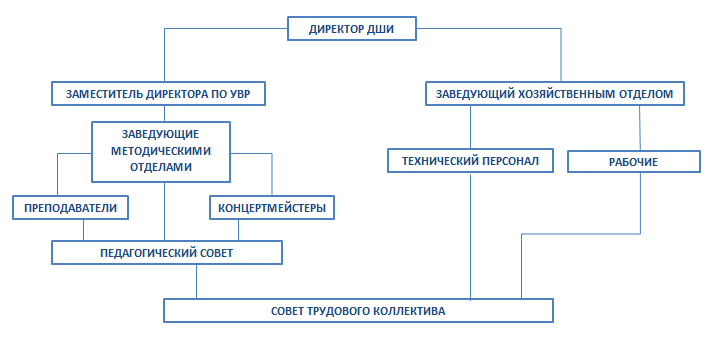 Структура  и органы управления:1.Управление образовательной организацией осуществляется в соответствии с законодательством Российской Федерации с учетом особенностей, установленных настоящим Федеральным законом.2. Управление образовательной организацией осуществляется на основе сочетания принципов единоначалия и коллегиальности.3. Единоличным исполнительным органом образовательной организации является руководитель образовательной организации директор, который осуществляет текущее руководство деятельностью образовательной организации.Административно-управленческий персонал: директор, заместитель директора по учебной работе, заместитель директора по административно-хозяйственной части, методист, заведующие отделениями4. В образовательной организации формируются коллегиальные органы управления, к которым относятся Совет Школы, Педагогический совет, Методический совет, Совет родителей, Общее собрание работников школы.Органы коллегиальности создаются и действуют в соответствии с действующим Уставом и Положением об этом органе, разрабатываемыми и утверждаемыми в установленном настоящим Уставом порядке. Совет Школы является коллегиальным органом управления, правомочным принимать участие в решении всех вопросов деятельности Школы, за исключением вопросов, отнесенных к исключительной компетенции Учредителя и директораКоллегиальным органом управления, объединяющим преподавателей и концертмейстеров, является педагогический совет.Методический совет – коллективный орган, объединяющий преподавателей и концертмейстеров Школы (заведующих отделениями)Совет родителей Школы  – объединение родителей, деятельность которых направлена на сотрудничество семьи и ШколыДШИ обеспечивает общедоступность общеобразовательных программ дополнительного образования детей художественно-эстетической направленности, в том числе дополнительных предпрофессиональных общеобразовательных программ в области искусства и дополнительных общеразвивающих программ. Для реализации указанных программ в школе  работают отделения, сформированные по направлениям деятельности. При наличии потребностей населения и технических возможностях, школа по согласованию с учредителем, может открывать новые отделения. В школе сформированы и действуют следующие отделения  (отделов, структурных подразделений, классов):1. Фортепианное отделение - заведующая отделением   Минаева Людмила Владимировна2. Отделение струнных инструментов (скрипка) - заведующая отделением  Ланина Елена Николаевна,  3. Отделение народных инструментов (гитара, баян, аккордеон)  заведующий отделением Сусликов Сергей Михайлович, 4. Отделение театрального искусства, заведующая отделением Абрашкина Ольга Евгеньевна, 5. Отделение хорового пения, заведующая отделением Бойкова Ирина Николаевна, 6. Класс деревянных духовых инструментов, преподаватель – Немчанинова Ольга Александровна7. Эстрадное отделение (класс синтезатора, эстрадный вокал),  преподаватели Ерофтиева Елена Юрьевна, Бакланова Наталья Павловна;8. Отделение Общего фортепиано, Заведующая отделением Галаган Елена Николаевна;9. Теоретическое отделение, заведующая отделением Ермолова Алена Игоревна.10. Отделение платных образовательных услуг (гитара, фортепиано, эстрадный вокал, общее эстетическое образование – РЭР), заведующая Жигунова Ирина РудольфовнаВсе отделения (структурные подразделения) находятся в здании   образовательного учреждения, имеют тот же электронный адрес.Отделения (структурные подразделения) работают на основании «Положения об отделении» (структурном подразделении).Уровень образования – дополнительное образование  для  детей в возрасте  от 3 лет до 18 лет.Форма обучения очная, групповая, индивидуальная.Нормативный срок обучения.Школа осуществляет обучение  по общеобразовательным программам дополнительного образования детей художественно-эстетической направленности.- Дополнительные общеразвивающие образовательные программы с 7-летним сроком обучения: «Фортепиано», «Скрипка»,  «Хоровое пение», «Общее эстетическое образование», «Флейта» «Гитара», «Баян», «Аккордеон», - Дополнительные общеразвивающие общеобразовательные программы с 5-летним сроком обучения: «Гитара», «Театральное искусство», «Эстрадн-джазовое искусство ( Вокальное), (Инструментальное)Дополнительные предпрофессиональные образовательные программы с 8(9) летним сроком обучения:Фортепиано», «Струнные инструменты»,  «Хоровое пение», «Духовые инструменты» «Народные инструменты»- Дополнительные предпрофессиональные образовательные программы с 5(6) летним сроком обучения: «Искусство театра»- Образовательные программы на отделении платных образовательных услуг:Обучение по  дополнительной  общеразвивающей программе  «Подготовка к обучению в ДШИ» с 2 летним сроком обученияОбучение по рабочей программе учебного предмета дополнительной общеразвивающей программы  «Гитара с 3-летнимОбучение по рабочей программе учебного предмета дополнительной общеразвивающей программы  «Фортепиано с 3-летнимОбучение по рабочей программе учебного предмета дополнительной общеразвивающей программы  «Вокал» с 3-летнимОбучение по  дополнительной  общеразвивающей программе  «Раннее эстетическое развитие» с 2-летнимСхема самообследования по вопросу эффективности управленческой деятельности в образовательной организацииИтогиВ МБУДО «ДШИ № 17 им М.Н. Симанского» разработаны внутренние локальные акты:ДИНАМИКА КАДРОВОГО РАЗВИТИЯ (2015-2017 годы)% (соотношение) преподавателей совместителей от общего числа преподавателейНаличие образования у педагогических работниковЧисленность/удельный вес численности педагогических работников, которым по результатам аттестации присвоена квалификационная категория в общей численности педагогических работниковКурсы повышения квалификации Преподаватели, имеющие правительственные и другие наградыВозрастная категория педагогических работниковдоля молодых педагогических работников до 30 лет от общего количество преподавателей:2015 – 32,14%2016 – 32%2017 – 26%Педагогический стаж работы педагогических работниковдоля педагогических работников, имеющих педагогический стаж до 1 года от общего количество педагогических работников:2015 – 14,29%2016 -  8 %2017 -  4,35%доля педагогических работников, имеющих педагогический стаж от 1 до 3 лет от общего количество педагогических работников2015 – 3,57%2016 – 12%2017 -  13,04 %доля педагогических работников, имеющих педагогический стаж 
от 3 до 5 лет от общего количество педагогических работников2015 – 3,57%2016 – 8 %2017 -  13,04 %доля педагогических работников, имеющих педагогический стаж 
от 5 до 15 лет от общего количество педагогических работников2015 – 10,71%2016 – 4%2017 -  0 %доля педагогических работников, имеющих педагогический стаж 
от 15 до 20 лет от общего количество педагогических работников2015 – 7,14%2016 – 0%2017 -  4,35 %доля педагогических работников, имеющих педагогический стаж 
свыше 20 лет от общего количество педагогических работников2015 – 60,71%2016 – 64%2017 -  65,22 %Педагогические работники, работающие на 0,25 ставки, 0,5 ставки, 1 ставку и более 1 ставки Доля педагогических работников, работающих на 0,25 ставки2015 – 7,14%2016 – 4 %2017 -  4,35 %Доля педагогических работников, работающих на 0,5 ставки2015 – 46,43%2016 – 24%2017 -  26,09 %Доля педагогических работников на 1 ставку2015 – 3,57%2016 – 16%2017 -  21,74 %Доля педагогических работников свыше 1 ставки2015 – 39,29%2016 – 56%2017 -  47,83 %КОНТИНГЕНТ УЧАЩИХСЯза 2017 годОСНОВНЫЕ НАПРАВЛЕНИЯ ДЕЯТЕЛЬНОСТИ ОБРАЗОВАТЕЛЬНОЙ ОРГАНИЗАЦИИ (2015-2017 годы)Основными направлениями являются: образовательная деятельность, воспитательная работа, методическая работа, культурно-просветительская деятельность, работа с одаренными детьми, инновационная деятельность ОБРАЗОВАТЕЛЬНАЯ ДЕЯТЕЛЬНОСТЬСведения о реализуемых общеобразовательных программахКАЧЕСТВО ОБРАЗОВАТЕЛЬНОГО ПРОЦЕССАМБУДО «ДШИ №17 имени М.Н. Симанского» осуществляет образовательный процесс в соответствии с образовательными программами, разрабатываемыми и утверждаемыми образовательным учреждением самостоятельно (с учетом предпрофессиональных программ).Организация образовательного процесса (в том числе начало и окончание учебного года, продолжительность каникул)  регламентируется: учебными планами, годовым календарным учебным графиком, расписанием занятий. Предельная недельная учебная нагрузка на одного обучающегося устанавливается в соответствии с учебным планом, возрастными и психофизическими особенностями обучающихся, нормами СанПин.Единицей измерения учебного времени и основной формой организации учебного процесса в Школе является урок. Продолжительность одного урока составляет 45 минут.  Перерыв между уроками составляет не менее 10 минут.Формами промежуточной аттестации являются: контрольный урок, зачет, контрольное задание, академический концерт, экзамен, спектакль и др.Для определения качества подготовки обучающихся в образовательной организации установлена пятибалльная  система оценок.Перевод учащихся в следующий класс по итогам учебного года осуществляется приказом директора школы на основании решения педагогического совета.В основе  образовательной деятельности  лежат  учебные планы, рекомендованные Министерством культуры РФ от 23.06.2003 г. № 66-01-16/32 и Министерством культуры и массовых коммуникаций РФ Федеральным агентством по культуре и кинематографии научно-методическим центром по художественному образованию от 02.06.2005 г. № 1814-18-074 +Предпрофессиональные программыСоответствие учебного процесса примерным учебным планам общеобразовательных программ, рекомендованным Министерствам культуры Российской ФедерацииСхема самообследования уровня и направленности реализуемых общеобразовательных программИтогиКАЧЕСТВО ПОДГОТОВКИ ОБУЧАЮЩИХСЯСведения об уровне знаний обучающихся 2016-2017 учебном году инструментальное исполнительство (фортепиано) Инструментальное исполнительство (струнные инструменты) Инструментальное исполнительство (народные инструменты) Отделение общего эстетического образования+хоровое пение Отделение театрального искусстваНа всех отделениях школы успеваемость – 100%. Качество знаний выше у учащихся  фортепианного, струнного и театрального отделений. Без «троек» учатся 90% пианистов, 90% скрипачей, 87% хоровиков, 55,2% учащихся народного отделения. Самый высокий средний балл у актёров – 4,8 , далее по рейтингу: пианисты и скрипачи – 4,5 , хоровики – 4,4 , народники – 3,9.КАЧЕСТВО ПОДГОТОВКИ ВЫПУСКНИКОВКачеству содержания подготовки выпускников МБУДО «ДШИ №17 имени М.Н. Симанского» придает важнейшее значение. При проверке данного вопроса при самообследовании исходили из степени соответствия имеющейся организационно-планирующей документации требованиям нормативных актов в области дополнительного  образования. Детальному анализу подвергались образовательные программы, учебные планы и весь комплекс учебно-методического сопровождения. Разработаны и утверждены в установленном порядке по всем образовательным программам итоговые требования к выпускникам. Каждая учебная дисциплина предусматривает аттестацию в виде контрольного урока, зачета или экзамена (академического концерта, прослушивания) и т.д. Количество экзаменов (академических концертов, прослушиваний) и зачетов в выпускном классе за год не превышает 10. Структура, содержание и трудоемкость учебных планов подготовки выпускников отвечают требованиям к минимуму содержания и уровню подготовки выпускников.В Школе сформирована комплексная система ранней профессиональной ориентации учащихся, главная задача которой – опережающая профессиональная ориентация, направленная на оптимизацию профессионального самоопределения обучающегося в соответствии с его желаниями, склонностями, способностями и индивидуально-личностными особенностями.Основные направления ранней профессиональной ориентации обучающихся:установление долговременных двухсторонних отношений с образовательными организациями в области культуры и искусства с целью продолжения образования 
по соответствующей специальности;участие в концертах, конкурсах, выставках и т.д.;организация проведения рекламных акций с целью информирования обучающихся и их родителей (законных представителей);проведение выездных мероприятий в другие образовательные учреждения.Связь Школы  с профессиональными учебными заведениями в области культуры и искусства, профессиональное просвещение выпускников, развитие их интересов и склонностей, максимально приближенных к профессиональным компетенциям (профессиональная консультация, профессиональный подбор, социально-профессиональная адаптация и т.п.) осуществляется отделениями, преподавателями  специальных дисциплин.Итоговая аттестация осуществляется в соответствии с Положением об итоговой аттестации обучающихся и проводится в форме сдачи итоговых экзаменов.Итоговая аттестация выпускника МБУДО «ДМШ №17 имени М.Н. Симанского»  является обязательной и осуществляется после освоения общеобразовательной программы в полном объеме. Текущая и итоговая аттестация выпускников осуществляется в установленные сроки. Выпускнику, прошедшему в установленном порядке итоговую аттестацию, выдается Свидетельство установленного образца. Основанием выдачи Свидетельства является решение экзаменационной комиссии, решения Педагогического Совета и приказа директора образовательного учреждения.Анализ содержания подготовки выпускников через организацию учебного процесса по всему перечню учебных дисциплин, реализуемых в МБУДО «ДМШ №17 имени М.Н. Симанского»  показывает, что учебный процесс организован в соответствии с нормативными требованиями дополнительного образования.Сведения об Итоговой аттестации (2015-2017 годы)2015 год2016 год2017 годИнформация о выпускниках, поступивших в СПО и ВПО:Количество выпускников за последние 3 года уменьшилось. Наметившаяся в 2013, 2014 годах тенденция к росту числа поступающих в СПО и ВПО, к сожалению, прекратилась в 2015 году, несмотря на хорошие показатели итоговой аттестации. Дело в том, что возраст выпускников 2015-2016 года – 13-14 лет, и учащиеся предпочитают сначала получить общее образование. По окончании средней школы возможно поступление двоих наших выпускников в Саратовский областной колледж искусств. В 2017 году выпускник школы поступил на факультет актерского мастерства ВПО «СГК им. Л.В. Собинова»ВОСПИТАТЕЛЬНАЯ РАБОТАНа общешкольных и классных собраниях преподаватели проводят  большую организационную, воспитательную работу в различных направлениях: лекции по вопросам личной безопасности, культуры поведения, индивидуальные беседы с учащимися и родителями, анкетирование по вопросам сбережения здоровья, мониторинг посещаемости групповых занятий и т.п. Созданы стенды «Новости культуры», «Нет – наркотикам», «Антитеррор». В кабинетах имеются памятки «Поведение при пожаре», «Как вести себя в театре, на концерте», «В гармонии с сердцем», «Наш творческий путь» и др.В школе регулярно проводятся тематические заседания Круглых столов по вопросам воспитания и образования. Например:29.05.2017.  – «Мероприятия по набору учащихся» 28.09.2017 – «Школьные  проекты - как способы развития творческих способностей учащихся»Такая форма совместной деятельности является очень продуктивной, так как вызывает горячий отклик на актуальные проблемы воспитания и образования. МЕТОДИЧЕСКАЯ РАБОТАЗа последние 3 года было проведено 248 методических мероприятий:Растут не только количественные, но и качественные показатели. Используются ставшие уже традиционными формы:методические сообщения и докладыоткрытые урокиметодические пособияшкольные конкурсылекции-беседыанкетированиетестированиемузыкальные праздникикруглый столконкурс методических работ среди преподавателейконкурс на лучшее оформление классных журналова также новые формы:творческие лабораториимузыкальные гостиныепрезентациитематические стендытворческие проектыинтернет-конкурсы педагогического мастерстваВ школе проходят открытые методические мероприятия:         Интернет предоставляет огромные возможности для самореализации. Ежегодно преподаватели школы участвуют во Всероссийских интернет-конкурсах педагогического мастерства, публикуют свои методические работы, знакомятся с педагогическим опытом коллег из других городов России.Преподаватели активно участвуют в научно-практических конференциях, семинарах различного уровня (городских, областных, Всероссийских).КУЛЬТУРНО-ПРОСВЕТИТЕЛЬСКАЯ ДЕЯТЕЛЬНОСТЬ        Концертно-просветительская деятельность школы весьма насыщенная.     Концерты проводятся как внутри школы, так и за её пределами: в общеобразовательных школах,  детских садах, библиотеках. Тематика школьных концертов разнообразна:концерты ко Дню городахоровые концертышефские концертыклассные концерты для родителейконцерты, посвящённые календарным датамциклы театральных вечеровлекции-концертымузыкальные гостиныесовместные проектыконцерты для первоклассниковспектакли театрального отделения студенческие концертыЗа три года было проведено 214 мероприятий. В них приняли участие 3347 участников.Учащиеся и преподаватели школы принимают активное участие в мероприятиях различного уровня.РАБОТА С ОДАРЕННЫМИ ДЕТЬМИ Численность/удельный вес численности учащихся, принявших участие в массовых мероприятиях (конкурсы, фестивали, творческие школы, конференции), в общей численности учащихсяЧисленность/удельный вес численности учащихся-победителей и призеров массовых мероприятий (конкурсы, фестивали, творческие школы, конференции), в общей численности учащихсяОбучающиеся, имеющие премии и именные стипендии за 2015-2017 годыЧисленность/удельный вес численности учащихся, участвующих в образовательных и социальных проектах, в общей численности учащихся, в том числеКоличество массовых мероприятий, проведенных образовательной организацией, в том числе:ЭКСПЕРИМЕНТАЛЬНАЯ И ИННОВАЦИОННАЯ ДЕЯТЕЛЬНОСТЬЗа последние 3 года в образовательный процесс были введены следующие предметы по выбору: «Художественное слово», «Сценическая практика», «Народное творчество», «Современная музыка», «Музицирование»,  «Импровизация», «Ритмика», «Вокал», «Вокальный ансамбль», «Камерный ансамбль», «Синтезатор», «Бас-гитара»; открыт класс духовых инструментов (флейты, гобоя); увеличилось количество методических пособий и других материалов по профилю учреждения, информационных ресурсов (видеокассеты, СD, DVD, MP-3  и др.).  Школа полностью перешла на новые дополнительные предпрофессиональные образовательные программы, соответствующие федеральным государственным требованиям. Учебная и концертная деятельность проходят с использованием аудио- и видеоаппаратуры, акустической аппаратуры. Школьные мероприятия (учебные, организационные, концертные) сопровождаются показом презентаций, что делает учебный процесс более содержательным и наглядным, а концертные мероприятия более интересными и насыщенными.Преподаватели постоянно повышают свой профессиональный уровень.Преподаватели школы разрабатывают новые образовательные технологии, внедряют в учебный процесс образовательные ресурсы передовых моделей, направленных на повышение доступности, качества и прозрачности образования, совершенствование научно-педагогического, учебно-методического обеспечения системы образования.БИБЛИОТЕЧНО-ИНФОРМАЦИОННОЕ ОБЕСПЕЧЕНИЕСостояние библиотечной системы требует доработки, хотя в школе имеется библиотека,3 оснащенная необходимой учебно-методличекой литературой по всем учебным образовательным программам.Также преподаватели и обучающиеся активно пользуются необходимой учебно-методической и нотной литературой в сети  Интернет. МАТЕРИАЛЬНО-ТЕХНИЧЕСКОЕ ОБЕСПЕЧЕНИЕМБУДО «ДШИ № 17 им. М.Н. Симанского»  имеет современную материально-техническую базу, основой которой является 2- этажное здание общей площадью 620,7 кв.м., расположенное по адресу: . Саратов, ул. Гвардейская,14: в котором имеется 12 учебных классов для групповых и индивидуальных занятий, библиотека, раздевалка, кабинеты директора и заместителей, комната для хранения инструментов, учительская, комната для сторожевой охраны, санузлы.	Школа имеет прилегающую территорию, отгороженную металлическим забором, нахдящемся на балансеНа здании и внутри Школы установлены 4  видеокамеры наружного наблюдения с выводом на пульт вахты. Кабинеты и классы оснащены охранно-пожарной сигнализацией с выводом на пульт вахты. Имеется система оповещения людей в случае возникновения пожара (громкий сигнал).В школе установлена тревожная кнопка в случае возникновения чрезвычайных ситуаций, которая находится на обслуживании у охранного агенства.В школе работают в дневное время  вахтеры, в ночное время, выходные и праздничные дни – сторожа согласно установленному Графику работы. Школа укомплектована музыкальными инструментами кабинетного и концертного типов: кабинетными роялями  «Красный октябрь» 2 шт.);синтезаторами (2 шт.) ;концертной гитарой «Valensia»4акустической аппаратурой и микрофонами для проведения концертовБаянами, аккордеонамиФортепиано (пианино)СкрипкамиФлейтой концертной и блокфлейтамиАкустическими гитарамиЭлектрогитарой, басгитаройУдарной установкойАкустической аппаратурой (микрофоныо колонки,  микшерный пульт и т.д)Мультимедийным проектором и двумя экранамиDVD плеерамия выходом в ИнтернетИнфраструктураОценка безопасности здания и помещений образовательной организацииФИНАНСОВОЕ ОБЕСПЕЧЕНИЕ ДЕЯТЕЛЬНОСТИДинамика объемов финансирования деятельности РАБОТА  ПО СВЯЗЯМ С ОБЩЕСТВЕННОСТЬЮ И РЕКЛАМЕРазмещение информации о школе производится в сети Интернет на сайте школы www.dshi-17.ru, а также регулярно подается информация на сайт www.saratovmer.ru:- статьи о планируемых мероприятиях, отчеты, анонсы с фото- и видео материалами.Схема самообследования по вопросу формирования организационной культуры в образовательной организацииОБЩИЕ ВЫВОДЫУчитывая результаты анализа работы за прошедший год, необходимо определить приоритетные  следующие направления:1. Утверждение приоритета Школы искусств в системе  дополнительного образования в контексте  развития духовного мира ребенка, формирования его личности. 	2. Приобщение ребенка через виды искусств музыку и театр к творческой и эстетической деятельности.	3. Воспитание и формирование эстетического вкуса учащихся на примерах произведений искусства высокохудожественного уровня.	Таким образом, задачи на следующий учебный год выстраиваются по следующим направлениям:1) учебная работа:- реализация предпрофессиональных образовательных программ и общеразвивающих образовательных программ в области искусств как важнейшего условия художественного образования ;- дальнейшее развитие путем внесения в учебный план изменений, соответствующих статусу «Школа искусств» - осуществление синтеза  искусств  за счет взаимопроникновения  музыки и театра: комбинированные уроки. Музыкально-литературные композиции, включая художественное чтение- расширение  направления развития индивидуальных творческих навыков учащихся (слушание музыки, художественное слово, эстрадный вокал, эстрадный инструментальный ансамбль (коллективное музицирование);- использование компьютерных технологий: введение предмета клавишный  синтезатор как разновидности электронного музыкального творчества;- использование мультимедийных технологий в учебном процессе;методическая работа:-систематизация совершенствования методического обеспечения образовательного процесса, качественное предоставление образовательных услуг;-изучение и внедрение в образовательный процесс новых педагогических методик, развивающих моделей обучения;-организация системы наставничества с привлечением кураторов высшего и среднего звена;-повышение квалификации преподавателей (участие в семинарах, мастер-классах, обучение на курсах);-проведение шефской методической работы для школ Саратовского района и сельских школ;-введение обязательного пункта в работе всех отделений проведение конкурсов как  стимулирующей формы обучения;-проведение Круглых столов по направлениям учебно-методической, культурно-просветительской работы и др.-анкетирование воспитанников дошкольных учреждений и младших школьников по выявлению способностей к занятиям музыкой и театром, а также  родителей обучающихся по направлениям здоровьесбережения. 2) работа с одарёнными детьмипланируется проводиться  по следующим направлениям:а) индивидуальный подход к творческой личностиб) обучение по дополнительным предпрофессиональным общеобразовательным программам в) организация учебного процесса с максимальным наполнением  учебного плана, (предметов по выбору, вариативной части в ДПОП);г) организация консультаций педагогов ВУЗов и ССУЗов для одарённых детей;д) подготовка преподавателями и показ детей на мастер-классах с участием ведущих преподавателей среднего и высшего звенае) обеспечение занятий необходимой акустической аппаратурой, музыкальными инструментами, пособиями ж) подготовка учащихся к участию в конкурсных мероприятиях различного уровня: Международных , Всероссийских,  региональных и муниципальных;педагогического Совета и комиссий по предоставлению  премий)3) культурно-просветительская работа:- пропаганда музыкально-эстетического образования в микрорайоне путем организации проектной деятельности: концерты для учащихся общеобразовательных школ,  детских садов и библиотек;- активизация мероприятий соревновательного характера (конкурсы, игры, викторины);- расширение сферы просветительской деятельности в микрорайоне школы искусств;4) развитие материально-технической базы как одного из главных условий для оптимального развития школы: - ремонт школы,  ремонт фасада здания; обустройство гардероба в подвальном помещении- пополнение библиотечного фонда и приобретение видеоматериалов по искусству;- обновление учебной мебели;- приобретение мебели для разновозрастных групп обучающихся- приобретение новых музыкальных инструментов;- приобретение оргтехники- приобретение фото и видеотехникиДиректор МБУДО «ДШИ № 17 им. М.Н. Симанского » __________________/М.Я. Сусликова/№п/пКритерии показателя «Эффективность управленческой деятельности в образовательной организации»Критерии показателя «Эффективность управленческой деятельности в образовательной организации»Значения критериев оценкиЗначения критериев оценки№п/пКритерии показателя «Эффективность управленческой деятельности в образовательной организации»Критерии показателя «Эффективность управленческой деятельности в образовательной организации»НетДа №п/пКритерии показателя «Эффективность управленческой деятельности в образовательной организации»Критерии показателя «Эффективность управленческой деятельности в образовательной организации»01Работа администрации образовательной организации по повышению результативности собственной деятельностиРабота администрации образовательной организации по повышению результативности собственной деятельностиРабота администрации образовательной организации по повышению результативности собственной деятельностиРабота администрации образовательной организации по повышению результативности собственной деятельностиРабота администрации образовательной организации по повышению результативности собственной деятельности1.1.Курсы повышения квалификации Курсы повышения квалификации 11.2.Освоение новых информационных технологийОсвоение новых информационных технологий11.3.Дополнительное экономическое и юридическое образованиеДополнительное экономическое и юридическое образование001.4.Защита квалификационных (кандидатских) работ на материалах, полученных в ходе работы Защита квалификационных (кандидатских) работ на материалах, полученных в ходе работы 00Установление и развитие социального партнерства, совместная деятельность с партнерами по совершенствованию практики работы Установление и развитие социального партнерства, совместная деятельность с партнерами по совершенствованию практики работы Установление и развитие социального партнерства, совместная деятельность с партнерами по совершенствованию практики работы Установление и развитие социального партнерства, совместная деятельность с партнерами по совершенствованию практики работы Установление и развитие социального партнерства, совместная деятельность с партнерами по совершенствованию практики работы 2.1.Количество организаций-партнеров в образовательной отраслиКоличество организаций-партнеров в образовательной отрасли12.2.Количество организаций-партнеров вне образовательной отрасли (предоставляются документальные основания для сотрудничества)Количество организаций-партнеров вне образовательной отрасли (предоставляются документальные основания для сотрудничества)1Участие представителей образовательной организации в различных конференциях, семинарах и др. (за последние 3 года)Участие представителей образовательной организации в различных конференциях, семинарах и др. (за последние 3 года)Участие представителей образовательной организации в различных конференциях, семинарах и др. (за последние 3 года)Участие представителей образовательной организации в различных конференциях, семинарах и др. (за последние 3 года)Участие представителей образовательной организации в различных конференциях, семинарах и др. (за последние 3 года)3.13.1На базе образовательной организации13.2.3.2.На уровне муниципального района 13.3.3.3.На региональном, федеральном, международных уровнях1Изучение запросов потребителей и стремление к их удовлетворениюИзучение запросов потребителей и стремление к их удовлетворениюИзучение запросов потребителей и стремление к их удовлетворениюИзучение запросов потребителей и стремление к их удовлетворениюИзучение запросов потребителей и стремление к их удовлетворению4.1.4.1.Возможность выражения своего мнения обучающимися и их родителями (законными представителями), другими социальными партнерами (формы сбора информации анкетирование, собеседование)1 Представление стратегии образовательной организации потребителям и партнерамПредставление стратегии образовательной организации потребителям и партнерамПредставление стратегии образовательной организации потребителям и партнерамПредставление стратегии образовательной организации потребителям и партнерамПредставление стратегии образовательной организации потребителям и партнерам5.1.5.1.Устная презентация (родительское собрание), Распространение информационных материалов (информация о режиме работы школы, содержании учебного плана и другое)1Микроклимат в коллективе Микроклимат в коллективе Микроклимат в коллективе Микроклимат в коллективе Микроклимат в коллективе 6.1.6.1.Отсутствие внутренних конфликтов, жалоб16.2.6.2.Наличие инициатив сотрудников по улучшению педагогической/управленческой деятельности1Взаимодействие образовательной организации с обществомВзаимодействие образовательной организации с обществомВзаимодействие образовательной организации с обществомВзаимодействие образовательной организации с обществомВзаимодействие образовательной организации с обществом7.1.7.1.Совет родителей17.2.7.2.Родительское собрание17.3.7.3.Совет школы1№п/пПоказательбаллы1.Работа администрации образовательной организации по повышению результативности собственной деятельности12.Установление и развитие социального партнерства, совместная деятельность с партнерами по совершенствованию практики работы13.Участие представителей образовательной организации в различных конференциях, семинарах и др. (за последние 3 года)14.Изучение запросов потребителей и стремление к их удовлетворению15.Представление стратегии образовательной организации потребителям и партнерам16.Микроклимат в коллективе17.Взаимодействие образовательной организации с обществом1№п/пНаименование локальных актов№п/пНаименование локальных актов№п/пНаименование локальных актов1Программа развития2Правила приема обучающихся 3Режим занятий обучающихся4Положение о формах, периодичности и порядке текущего контроля успеваемости, промежуточной аттестации обучающихся5Порядок и основания перевода, отчисления и восстановления обучающихся6Образец и порядок выдачи документов об обучении по образовательным программам, по которым не предусмотрено проведение итоговой аттестации7Порядок оформления возникновения, приостановления и прекращения отношений между образовательной организацией и обучающимися и (или) родителями (законными представителями) несовершеннолетних обучающихся8Коллективный договор9Правила внутреннего трудового распорядка10Порядок посещения мероприятий, которые проводятся в организации, осуществляющей образовательную деятельность11Положение об оплате труда и стимулирования работников12Положение об общем собрании работников образовательной организации13Порядок и формы проведения итоговой аттестации14Положение о педагогическом совете15Положение об отделении (структурном подразделении) 16     Правила внутреннего распорядка обучающихся17Порядок проведения самообследования и утверждения отчета о результатах самообследования18Порядок индивидуального учета результатов освоения обучающимися образовательных программ, хранения в архивах информации об этих результатах на бумажных и (или) электронных носителях 19Положение о Совете родителей (законных представителей) несовершеннолетних обучающихся20Порядок обеспечения создания и ведения официального сайта образовательной организации в сети «Интернет»21Положение об оказании платных образовательных услуг22Положение о комиссии по урегулированию споров между участниками образовательных отношений23Порядок выдачи справки об обучении или периоде обучения24Положение о порядке формирования и использования добровольных пожертвований и целевых взносов юридических и физических лиц25Положение о пропускном режиме26Положение о внутришкольных конкурсах среди обучающихся27Положение о конкурсе методических работ среди преподавателей МБУДО «ДШИ № 17»28Положение об анкетировании среди родителей и обучающихся29Положение об обеспечении безопасности персональных данных при их обработке в информационных системах персональных данных МБУДО «ДШИ  № 17»30Положение о взаимопосещении уроков преподавателями школы31Положение о командировках32Положение о сайте33Положение о конфликте интересов34Положение о комиссии по противодействию коррупции     35Правила,регламентирующие вопросы обмена деловыми подарками 36Порядок уведомления директора  работниками МБУДО «ДШИ № 17 им. М.Н. Симанского» о случаях  коррупционных правонарушений37Антикоррупционная политика МБУДО «ДШИ № 17 им. М.Н. Симанского»38Кодекс этики МБУДО «ДШИ № 17 им. М.Н. Симанского»39Положение «О Порядке осуществления расходов на участие обучающихся МБУДО «ДШИ № 17 им. М.Н. Симанского» в конкурсах, фестивалях и других творческих мероприятиях»40 Положение о бракеражной комиссииГодыОбщее количество педагогических работниковВнешние совместители2015289/19.32%2016254/21 16%2017234/17,39%ГодыЧисленность/удельный вес численности педагогических работников, имеющих высшее образование, в общей численности педагогических работников (человек/%)Численность/удельный вес численности педагогических работников, имеющих высшее образование педагогической направленности (профиля), в общей численности педагогических работников (человек/%)Численность/удельный вес численности педагогических работников, имеющих среднее профессиональное образование, в общей численности педагогических работников (человек/%)Численность/удельный вес численности педагогических работников, имеющих среднее профессиональное образование педагогической направленности, в общей численности педагогических работников (человек/%)201521/75%21/75,8%7/25,2%7/25,2%201618/72%18/72%7/28%7/28%201718/78%18/78%5/21,74%5/21,74%ГодыКоличество  педагогических работников, которым по результатам аттестации присвоена квалификационная категория в общей численностипедагогических работников(человек/%)Высшая квалификационная категория (человек/%)Первая квалификационная категория (человек/%) 201515/53,6%6/21,43%9/3,14%201614/56%7/28%7/28%201713/56%5/21,7458/34,78%ГодыЧисленность/удельный вес численности педагогических работников, прошедших за последние 5 лет повышение квалификации/профессиональную переподготовку по профилю педагогической деятельности и или иной осуществляемой в образовательной организации деятельности, в общей численности педагогических работников  (человек/%)Численность/удельный вес численности административно-хозяйственных работников, прошедших за последние 5 лет повышение квалификации/профессиональную переподготовку по профилю педагогической деятельности и или иной осуществляемой в образовательной организации деятельности, в общей численности административно-хозяйственных (человек/%)20154/15%-20163/12%1/3,6%20172/8,7%1/30%Годы2015-2016-2017-Годыдо 25 лет25-29 лет30-34 лет35-39 лет40-44 лет45-49 лет50-54лет55-59 лет60-64 лет65 и более лет201563219232201671--1165420175122284Годыдо 1 годаот 1 до 3 летот 3 до 5 летот 5 до 15летот 15 лет до 20лет 20 и более лет20154131217201623211162017133115Годы0,25 ставки0,5 ставки1 ставкасвыше1 ставки2015313111201616414201716511В том числе совместителиВ том числе совместителиВ том числе совместителиВ том числе совместителиВ том числе совместители201521020164201714Численность/удельный вес численности специалистов, обеспечивающих методическую деятельность образовательной организации, в общей численности сотрудников образовательной организации (человек /%)Численность/удельный вес численности специалистов, обеспечивающих методическую деятельность образовательной организации, в общей численности сотрудников образовательной организации (человек /%)Численность/удельный вес численности специалистов, обеспечивающих методическую деятельность образовательной организации, в общей численности сотрудников образовательной организации (человек /%)периодпоказательпоказатель201520159/32,14%201620169/36%2017201720/86,96Наименование показателяКол-во человек /(%)1.Общая численность обучающихся, в том числе:1751.1.Детей дошкольного возраста (3-7 лет)-1.2.Детей младшего школьного возраста (7-10 лет)93/ 53%1.3.Детей среднего школьного возраста (11-14 лет)72 / 41%1.4.Детей старшего школьного возраста (15-17 лет)10 / 6%2.Численность/удельный вес численности обучающихся, занимающихся на 2-х и более отделениях в общей численности обучающихся-3.Численность/удельный вес численности обучающихся с применением дистанционных образовательных технологий, электронного обучения, в общей численности обучающихся-4.Численность/удельный вес численности обучающихся по образовательным программам, направленным на работу с детьми с особыми потребностями в образовании, в общей численности обучающихся, в том числе-4.1.Учащиеся с ограниченными возможностями здоровья-4.2.Дети-сироты, дети, оставшиеся без попечения родителей14.3.Дети-мигранты -4.4.Дети, попавшие в трудную жизненную ситуацию -5.Численность/удельный вес численности обучающихся, занимающихся учебно-исследовательской, проектной деятельностью, в общей численности обучающихся18 / 10%6.Численность обучающихся, обучающихся по образовательным программам по договорам об оказании платных образовательных услуг207.Численность обучающихся по образовательным программам для детей с выдающимися способностями(ДОПП)Удельный вес численности обучающихся 
по образовательным программам для детей 
с выдающимися способностями, в общей численности учащихся(ДОПП) Удельный вес численности обучающихся 
по образовательным программам для детей 
с выдающимися способностями, в общей численности учащихся(ДОПП) Удельный вес численности обучающихся 
по образовательным программам для детей 
с выдающимися способностями, в общей численности учащихся(ДОПП) 2017-2018 учебный год на 01сентября2017-2018 учебный год на 01сентября2017-2018 учебный год на 01сентября2017-2018 учебный год на 01сентября7.1.Инструментальное исполнительство в т.ч.Инструментальное исполнительство в т.ч.%%7.1.1.фортепианофортепиано2917%17%7.1.2.скрипкаскрипка127%7%7.1.3.народные инструменты народные инструменты 2112%12%7.1.4.духовые инструментыдуховые инструменты63%3%7.2.Хоровое пениеХоровое пение2011%11%7.3.Искусство театраИскусство театра63%3%Итого:Итого:9453%53%Отделения2014-2015 учебный год2014-2015 учебный год2015-2016 учебный год2015-2016 учебный год2016-2017 учебный год2016-2017 учебный годОтделенияна 01сентябряна 31 маяна 01сентябряна 31 маяна 01сентябряна 31 маяИнструментальное исполнительство в т.ч.фортепиано262630303636скрипка272722222020баян, аккордеон131316161515гитара212116161716флейта332277синтезатор333322обще-эстетич. образ.1111121289Эстрад.-джазовое557766Хоровое пение222231312020Театральное иск-во434335354444Итого:174174174174174174№п/пНаименованиеобщеобразовательной программыСрокиосвоенияСрокиосвоенияСрокиосвоенияКол-во классовКол-во классовКол-во классовКол-вообучающихсяКол-вообучающихсяКол-вообучающихся№п/пНаименованиеобщеобразовательной программы2015-2017 годы 2015-2017 годы 2015-2017 годы 2015-2017 годы 2015-2017 годы 2015-2017 годы 2015-2017 годы 2015-2017 годы 2015-2017 годы №п/пНаименованиеобщеобразовательной программы2015201620172015201620172015201620171.Дополнительные общеобразовательные программы (художественно-эстетической направленности): Адаптированная образовательная программа «Музыкальный инструмент. Фортепиано»7(8)7(8)7(8)54313972.Адаптированная образовательная программа «Аккомпанемент»2222221663.Адаптированная образовательная программа «Ансамбль в классе фортепиано»22222110314.Адаптированная образовательная программа «Музыкальный инструмент. Скрипка»7(8)7(8)7(8)543141285.Адаптированная образовательная программа «Камерный ансамбль в классе скрипки»777543141287.Адаптированная образовательная программа «Музыкальный инструмент. Баян. Аккордеон»7(8)7(8)7(8)4339778.Адаптированная образовательная программа «Ансамбль в классе баяна, аккордеона»22222-96-9.Адаптированная образовательная программа «Музыкальный инструмент. Гитара» (5 лет)5552--4--10.Адаптированная образовательная программа «Музыкальный инструмент. Гитара» (7 лет)77744268411.Адаптированная образовательная программа «Коллективное музицирование. Ансамбль в классе гитары»22222267412.Адаптированная образовательная программа «Музыкальная литература»44444345544213.Адаптированная образовательная программа «Сольфеджио»77777365473714.Адаптированная образовательная программа «Сольфеджио»555444127615.Адаптированная образовательная программа «Слушание музыки»3331-127-116.Адаптированная образовательная программа «Практикум по сольфеджио»22222211172217.Адаптированная образовательная программа «Русское народное творчество»111111415918Адаптированная образовательная программа «Современная музыка. История джаза и популярной музыки»111111451319.Адаптированная образовательная программа «Импровизация»2222--2--20.Адаптированная образовательная программа «Хоровое пение»77754357544321.Адаптированная образовательная программа «Сольное пение»7(8)7(8)7(8)72353722.Адаптированная образовательная программа «Вокальный ансамбль»777--3--623.Адаптированная образовательная программа «Музыкальный инструмент»7775431113824.Адаптированная образовательная программа «Общее фортепиано»66654334232025.Адаптированная образовательная программа «Музицирование»66653378826.Адаптированная образовательная программа «Синтезатор»77722233228.Адаптированная образовательная программа «Ритмика»11111111101130.Адаптированная образовательная программа «Флейта»77711111131.Дополнительная предпрофессиональная общеобразовательная программа в области музыкального искусства (Хоровое пение)8(9)8(9)8(9)3443131 2032.Дополнительная предпрофессиональная общеобразовательная программа в области театрального искусства (Искусство театра)5(6)5(6)5(6)11156633.Дополнительная предпрофессиональная общеобразовательная программа в области музыкального искусства (Фортепиано)8(9)8(9)8(9)23417212934.Дополнительная предпрофессиональная общеобразовательная программа в области музыкального искусства (Скрипка)8(9)8(9)8(9)233881235.Дополнительная предпрофессиональная общеобразовательная программа в области музыкального искусства (Баян. Аккордеон)8(9)8(9)8(9)23478836.Дополнительная предпрофессиональная общеобразовательная программа в области музыкального искусства (Гитара)8(9)8(9)8(9)234661337.Дополнительная предпрофессиональная общеобразовательная программа в области музыкального искусства (Духовые инструменты)8(9)8(9)8(9)12313638.Дополнительная общеразвивающая общеобразовательная программа в области музыкального искусства (Эстрадно-джазовое искусство)5(6)5(6)5(6)54477639.Дополнительная общеразвивающая общеобразовательная программа в области театрального искусства (Искусство театра)5(6)5(6)5(6)23422313840.Дополнительная общеразвивающая общеобразовательная программа в области музыкального искусства «Подготовка к обучению в ДШИ» (платная)3332-18-541.Дополнительная общеразвивающая общеобразовательная программа в области музыкального искусства «Раннее эстетическое развитие» (платная)33311176842.Дополнительная общеразвивающая общеобразовательная программа в области музыкального искусства «Вокал» (платная)33312122243.Дополнительная общеразвивающая общеобразовательная программа в области музыкального искусства «Гитара» (платная)33312223344.Дополнительная общеразвивающая общеобразовательная программа в области музыкального искусства «Фортепиано» (платная)333122575Единица измеренияЗначение, утвержденноев муниципальном задании Значение, утвержденноев муниципальном задании Значение, утвержденноев муниципальном задании Фактическоезначение за отчетный период  Фактическоезначение за отчетный период  Фактическоезначение за отчетный период  Примерные учебные планы общеобразовательных программ, рекомендованные Министерством культуры Российской Федерации201520162017201520162017Примерные учебные планы общеобразовательных программ, рекомендованные Министерством культуры Российской Федерации95%95%95%95%95%95%№п/пКритерии показателя «Соответствие уровня и направленности общеобразовательных программ (ОП)»Критерии показателя «Соответствие уровня и направленности общеобразовательных программ (ОП)»Значения критериев оценкиЗначения критериев оценкиЗначения критериев оценки№п/пКритерии показателя «Соответствие уровня и направленности общеобразовательных программ (ОП)»Критерии показателя «Соответствие уровня и направленности общеобразовательных программ (ОП)»НетОтражено частичноДа №п/пКритерии показателя «Соответствие уровня и направленности общеобразовательных программ (ОП)»Критерии показателя «Соответствие уровня и направленности общеобразовательных программ (ОП)»035Цели (ожидаемые результаты) общеобразовательной программы (ОП)Цели (ожидаемые результаты) общеобразовательной программы (ОП)Цели (ожидаемые результаты) общеобразовательной программы (ОП)Цели (ожидаемые результаты) общеобразовательной программы (ОП)Цели (ожидаемые результаты) общеобразовательной программы (ОП)Цели (ожидаемые результаты) общеобразовательной программы (ОП)1.1.В целях ОП заложена ориентация на стратегические цели развития образования в Российской ФедерацииВ целях ОП заложена ориентация на стратегические цели развития образования в Российской Федерации--да1.2.Цели ориентированы на результаты освоения ОП всеми обучающимися с учетом их индивидуальных особенностей и возможностейЦели ориентированы на результаты освоения ОП всеми обучающимися с учетом их индивидуальных особенностей и возможностей--да1.3.В целях ОП заложена ориентация на Федеральные государственные требования к минимуму содержания, структуре и условиям реализации дополнительных предпрофессиональных общеобразовательных программ в области искусствВ целях ОП заложена ориентация на Федеральные государственные требования к минимуму содержания, структуре и условиям реализации дополнительных предпрофессиональных общеобразовательных программ в области искусств--да1.4.Цели отражают специфику ОП образовательной организацииЦели отражают специфику ОП образовательной организации--даАдресность (ОП)Адресность (ОП)Адресность (ОП)Адресность (ОП)Адресность (ОП)Адресность (ОП)2.1В ОП и деятельности образовательного учреждения соблюдаются порядок приема обучающихся, гарантирующий их право на образование в соответствии с Законом РФ «Об образовании в Российской Федерации» и региональными нормативными актами (отсутствуют жалобы и предписания проверяющих органов)В ОП и деятельности образовательного учреждения соблюдаются порядок приема обучающихся, гарантирующий их право на образование в соответствии с Законом РФ «Об образовании в Российской Федерации» и региональными нормативными актами (отсутствуют жалобы и предписания проверяющих органов)--да2.2.ОП предполагает возможность создания индивидуальных образовательных маршрутов для отдельных обучающихся/ групп обучающихсяОП предполагает возможность создания индивидуальных образовательных маршрутов для отдельных обучающихся/ групп обучающихся--даУчебный план (УП)Учебный план (УП)Учебный план (УП)Учебный план (УП)Учебный план (УП)Учебный план (УП)3.1.3.1.УП согласован с учредителем, утвержден директором  --да3.2.3.2.В УП присутствуют все предметы (дисциплины), предусмотренные учебными планами, рекомендованными Министерством культуры Российской Федерации-частично-3.3.3.3.Соответствие количества часов на изучение предметов, отраженное в расписании, журнале и учебном плане--да3.4.3.4.Содержательное наполнение учебного плана соответствует требованиям нормативных документов--даПрограммы учебных предметовПрограммы учебных предметовПрограммы учебных предметовПрограммы учебных предметовПрограммы учебных предметовПрограммы учебных предметов4.1.4.1.Используемые программы учебных предметов отражают специфику реализуемой ОП--да4.2.4.2.В образовательной деятельности организации используются информационные и коммуникационные технологии --даФормы учета достижений обучающихсяФормы учета достижений обучающихсяФормы учета достижений обучающихсяФормы учета достижений обучающихсяФормы учета достижений обучающихсяФормы учета достижений обучающихся5.1.5.1.В образовательной организации используется электронный дневникнет--5.2.5.2.Определены локальными актами образовательной организации формы контроля учебной работы обучающихся--да5.3.5.3.В образовательной организации существует система поощрения достижений обучающихся (призы, гранты, стипендии, премии и др.)нет--№п/пПоказательбаллы1.Цели (ожидаемые результаты) общеобразовательной программы (ОП)202.Адресность (ОП)103.Учебный план (УП)184.Программы учебных предметов105.Формы учета достижений обучающихся5ПредметыКоличество обучающихся2345%успеваемости% качестваСредний баллспец. фортепиано30-21414100%93%4,5сольфеджио30-11514100%97%4,4слушание музыки21-1515100%95%4,7хор30-1722100%97%4,7музлитература9--45100%100%4,5аккомпанемент6--42100%100%4,3ансамбль3--21100%100%4,3ПредметыКоличество обучающихся2345%успеваемости% качестваСредний баллспец. скрипка20--812100%100%4,6сольфеджио20-299100%90%4,0слушание музыки8--26100%100%4,7хор19--910100%100%4,5музлитература12-156100%92%4,1общее фортепиано16-178100%94%4,2ансамбль8--44100%100%4,5ПредметыКоличество обучающихся2345%успеваемости% качестваСредний баллспециальность29-10514100%65%4,1сольфеджио29-10136100%65%3,9слушание музыки14-257100%86%4,3хор18-1116100%94%4,1музлитература15-366100%80%3,6общее фортепиано15-492100%73%3,1ансамбль12--66100%100%4,5ПредметыКоличество обучающихся2345%успеваемости% качестваСредний баллМуз. инструмент39-12612100%97%4,3сольфеджио39-62112100%85%4,1слушание музыки24--618100%100%4,7хор38-11126100%97%4,7музлитература15-267100%87%4,3ПредметыКоличество обучающихся2345%успеваемости% качестваСредний баллактёрское мастерство43--1033100%100%4,8худож. слово43--1627100%100%4,6сценич. движение33--924100%100%4,7сценич. практика43--1528100%100%4,6грим6---6100%100%5,0танец43--1132100%100%4,7ритмика10--37100%100%4,7беседы об искусстве6--15100%100%4,8слушание музыки6---6100%100%5,0ПредметыКоличество выпускников2345%успеваемости% качестваСредний баллСпециальность9-153100%89%4,2Муз. инструмент1---1100%100%5Сольфеджио10-127100%90%4,6Аккомпанемент2---2100%100%5Музлитература10-127100%90%4,6Общее фортепиано7-124100%86%4,4Сцен. движение6--24100%100%4,6Худож. слово6--15100%100%4,8Актёр. мастерство6---6100%100%5ПредметыКоличество выпускников2345%успеваемости% качестваСредний баллСпециальность4-211100%50%3,75Муз. инструмент3--21100%100%4,3Сольфеджио6-132100%83%4,2Музлитература6--33100%100%4,5Общее фортепиано3-12-100%67%3,7ПредметыКоличество выпускников2345%успеваемости% качестваСредний баллСпециальность5--14100%89%4,8Муз. инструмент2--2-100%100%4,0Сольфеджио5-131100%80%3,4Аккомпанемент1---1100%100%5Музлитература5-122100%80%3,6Общее фортепиано2--2-100%100%4,0Сцен. движение6---6100%100%5,0Худож. слово6--24100%100%4,6Актёр. мастерство6---6100%100%5,02015 год2016 год2017Всего выпускников161211Поступили в ГОУ СПО в области культуры и искусства:народное отделение;оркестровое отделение;отделение фортепиано;вокальное искусство------------Процент поступивших от общего числа выпускников.--9,1%Поступили в ГОУ ВПО в области культуры и искусства:народное отделение;музыковедение;хоровое дирижирование;отделение фортепиано;вокальное искусствотеатральное искусство-----------------12014-15учебный год2015-16 учебный год2016-17 учебный год788090Учебный годМероприятиеОтветственные преподавателиГородская методическая секция2014-15Областная творческая лаборатория «Способы и приёмы развития творческого воображения как главного элемента актёрского таланта. От упражнения к спектаклю»Абрашкина О.Е.Театральное отделение2014-15Открытый урок «Работа над двухголосьем в  младшем хоре»Бойкова И.Н.Хоровое пение2016-17Лекция – концерт «Кино и Музыка»Лютви Л.М.Музыкальная литература2016-17Областная творческая лаборатория «Загадки режиссуры. Атмосфера-одно из главных выразительных средств спектакля»Абрашкина О.Е.Театральное отделение2016-17Вечер, посвящённый творчеству М.Н. СиманскогоБойкова И.Н.,Ермолова А.И.Городское мероприятие в честь присвоения «ДШИ № 17» имени М.Н. Симанского»Количество публикаций, подготовленных педагогическими работниками образовательной организациейза последние 3 годаза 2017 годКоличество публикаций, подготовленных педагогическими работниками образовательной организацией51Уровень мероприятия2015 год2015 год2015 год2015 год2016 год2016 год2016 год2016 год2017 год2017 год2017 год2017 годУровень мероприятияКол-во мероприятий (из нихсколько на территории г.Саратова)Общее число участников/%Число участников (солисты)Количество коллективов (число участников в коллективе)Кол-во мерооприятий(из них сколькона территории г.СаратоваОбщее число участников/%Число участников (солисты)Количество коллективов (число участников в коллективе)Кол-во мерооприятий(из них сколькона территории г.СаратоваОбщее число участников/%Число участников (солисты)Количество коллективов (число участников в коллективе)Международные 5/419/11%83/115/434/20%62/286/441/ 23,6%113/30Всероссийские 2/133/19%31/303/26/3,4%6-0/11/0,1%1-Межрегиональные------------Региональные, областные1/14/2%4-6/69/5,2%9-4/37/4%51/2Районные, городские825/14%95/16832/18,4%94/23820/11,5%143/6Внутришкольные862/36%401/22680/46%352/15667/38,5%57-Итого:24/22143/82%6410/7828/26130/93%658/6625/2212677% 887/38Уровень мероприятия2015 год2015 год2015 год2016 год2016 год2016 год2017год2017год2017годУровень мероприятияОбщее число призеров/%Число призеров (солисты)Количество призеров-коллективов (число участников в коллективе)Общее число призеров/%Число призеров (солисты)Количество призеров-коллективов (число участников в коллективе)Общее число призеров/%Число призеров (солисты)Количество призеров-коллективов (число участников в коллективе)Международные 19/11%83/1134/20%62/2839/22%93/30Всероссийские 30/17%-1/306/3,4%6-2/1%2-Межрегиональные---------Региональные, областные2/1,15%-1/26/3,4%6-3/2%21/2Районные, городские13/7,5%35/1027/16%44/2312/7%102/19Внутришкольные31/18%31-30/17%152/1528/16%172/11
Итого:95/55%4210/53103/59,8%378/6694/48%418/62НаименованиеФ.И.О. обучающегося Год рожденияСпециальность инструментФ.И.О. преподавателяГод врученияПремия главы администрации муниципального образования «Город Саратов» «Юные дарования Саратова»-----Премия главы администрации муниципального образования «Город Саратов» «Юные дарования Саратова»-----Премия главы администрации муниципального образования «Город Саратов» «Юные дарования Саратова»-----Именные губернаторские стипендии Саратовской области-----Именные губернаторские стипендии Саратовской области-----Именные губернаторские стипендии Саратовской области-----Иные премии или стипендии российского и международного уровнейВарданянЛевон Гагикович15.08.2004Театральное отделениеАбрашкина Ольга Евгеньевна2016Уровень мероприятия2015 год2015 год2015 год2016 год2016 год2016 год2017 год2017 год2017 годУровень мероприятияКоличество мероприятий, человек/%Количество мероприятий, человек/%Количество мероприятий, человек/%Количествомероприятий, человек/%Количествомероприятий, человек/%Количествомероприятий, человек/%Количествомероприятий, человек/%Количествомероприятий, человек/%Количествомероприятий, человек/%Международные ---------Всероссийские ---------Межрегиональные---------Региональные, областные---------Районные, городские33420%55330%55532%Внутришкольные89052%67141%68949%Итого:1112472%1112471%1114481%Уровень мероприятия2015 год2016 год2017 годМеждународные ---Всероссийские ---Межрегиональные---Региональные, областные11-Районные, городские-1-Внутришкольные727260Итого:737460Наличие в организации дополнительного образования системы психолого-педагогической поддержки одаренных детей, иных групп детей, требующих повышенного педагогического вниманияДа/нетнетНаименование мероприятийКоличество мероприятийКоличество участниковКПК88Семинары, презентации2053Мастер-классы26106Открытые уроки2541Научно-практическая конференция11Повышение категории, в т.ч. подтверждение1212Всего:93240№ПоказательЕд. измерения (шт.)1.Количество компьютеров в расчете на одного обучающегося-2.Количество помещений для осуществления образовательной деятельности, в том числе:2.1.Учебный класс102.2.Мастерская-2.3.Концертный (актовый) зал12.4.Хореографический класс2.5.Хоровой класс12.6.Театральный зал 12.7.Игровое помещение-3.Наличие библиотеки, в том числе (да/нет):да3.1.С обеспечением возможности работы на стационарных компьютерах или использования персональных компьютеровнет3.2.С медиатекой нет3.3.Оснащенного средствами сканирования и распознания текстовнет3.4.С выходом в Интернет с компьютеров, расположенных в помещении библиотекинет3.5.С контролируемой распечаткой бумажных материаловнет4.Численность/удельный вес численности обучающихся, которым обеспечена возможность пользоваться широкополосным Интернетом (не менее 2 Мб/с), в общей численности обучающихсянет№НаименованиеЗначения критериев оценкиЗначения критериев оценки№НаименованиеСоответствуетНе соответствует№Наименование011Соответствие учебных классов (кол-во) и помещений санитарно-эпидемиологическим требованиям, установленные к учреждениям дополнительного образования детей 12Наличие в здании систем хозяйственно-питьевого, противопожарного и горячего водоснабжения, канализацией и водостоками13Соответствие состояния содержания территории санитарно-эпидемиологическим требованиям, установленные к учреждениям дополнительного образования детей1Образовательная организация  имеет охрану (принимает меры), исключающие возможность проникновения посторонних лиц 1Образовательная организация осуществляет меры, предупреждающие травматизм детей1За последние три года отсутствуют случаи травматизма детей в образовательной организации1Образовательная организация создает условия, гарантирующие сохранность личных вещей обучающихся1Итого:1ГодыОбщий объем средств, представленный планом финансовой хозяйственной деятельности образовательной организации, (руб.)Объем средств, полученных из бюджета Муниципального образования «Город Саратов»(руб.)Объем средств, полученных от оказания платных услуг(руб.)Спонсорские средства и другие поступления(руб.)Объем средств, полученных образовательной организацией из бюджетов других уровней в рамках целевых программ(руб.)20158 415 800,007 067 400,00263 040,00227 360,0020169 231 119,008 569 500,00188 131,00473 488,0020179 641 171,008 933 450,00167 522,00540 199,00ГодыОбъем средств, направленных на проведение текущего ремонта образовательной организации (руб.)Объем средств, направленных на приобретение оборудования и прочих материальных ценностей(руб.)20150,051 099,002016517 700,00-2017400 000,00150 000,00№п/пКритерии показателя «Формирование организационной культуры в образовательной организации»Значения критериев оценкиЗначения критериев оценки№п/пКритерии показателя «Формирование организационной культуры в образовательной организации»НетДа №п/пКритерии показателя «Формирование организационной культуры в образовательной организации»011.Эмблема  (символика)02.Гимн (девиз)03.Система ученического самоуправления04.Правила поведения обучающихся 15.Деловой стиль одежды работников16.Правила трудового распорядка17.Этический кодекс или его аналог18.Рациональное распределение функциональных обязанностей1